Задания «Соедини по точкам» для детей 6-8 лет Задания «Соедини цифры по порядку, что у тебя получилось»Задания для дошкольников «От точки к точке»1. Соедини точки по порядку, и ты увидишь, на чём летают космонавты.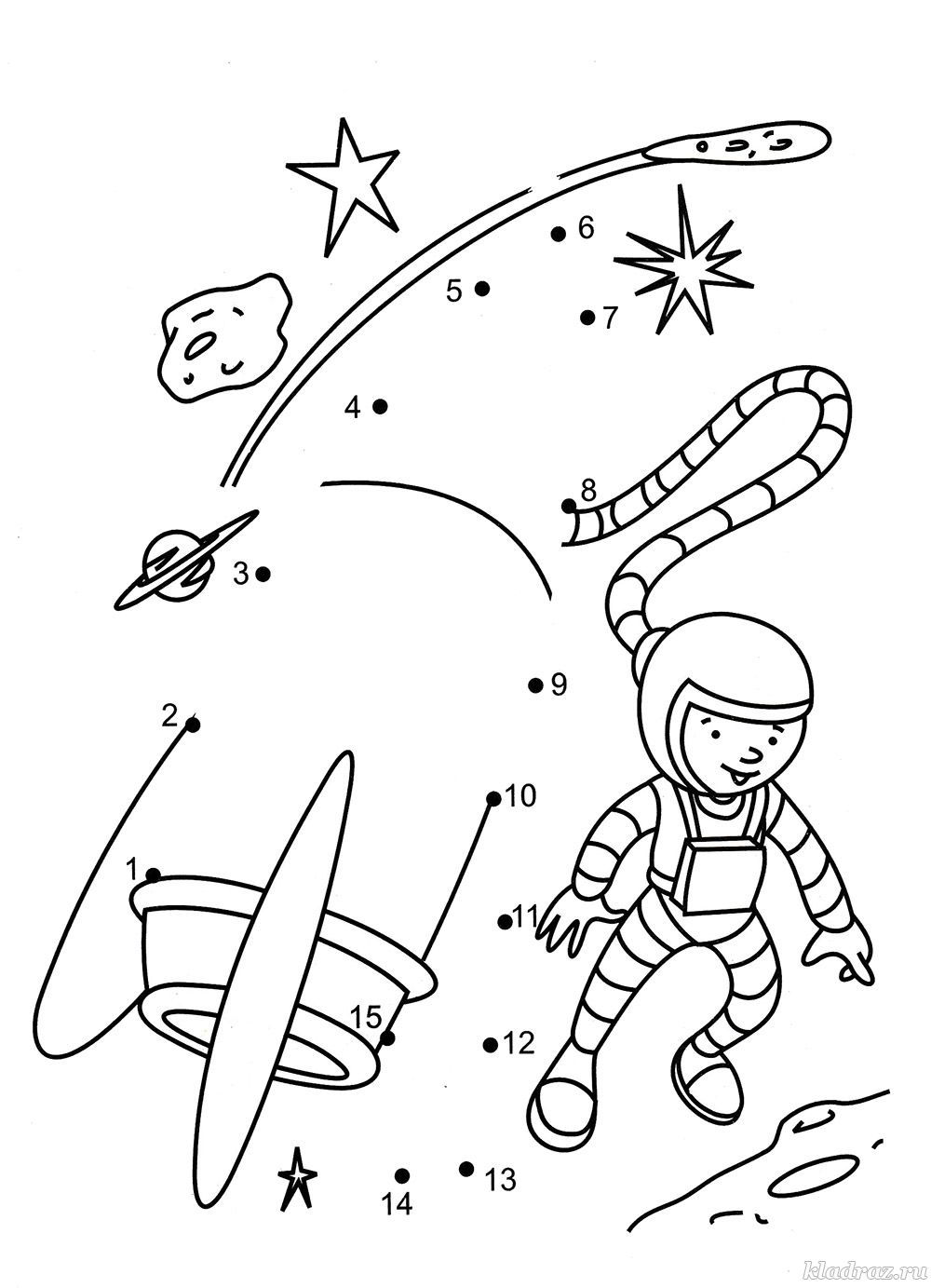 2. Соедини точки по порядку и раскрась картинку.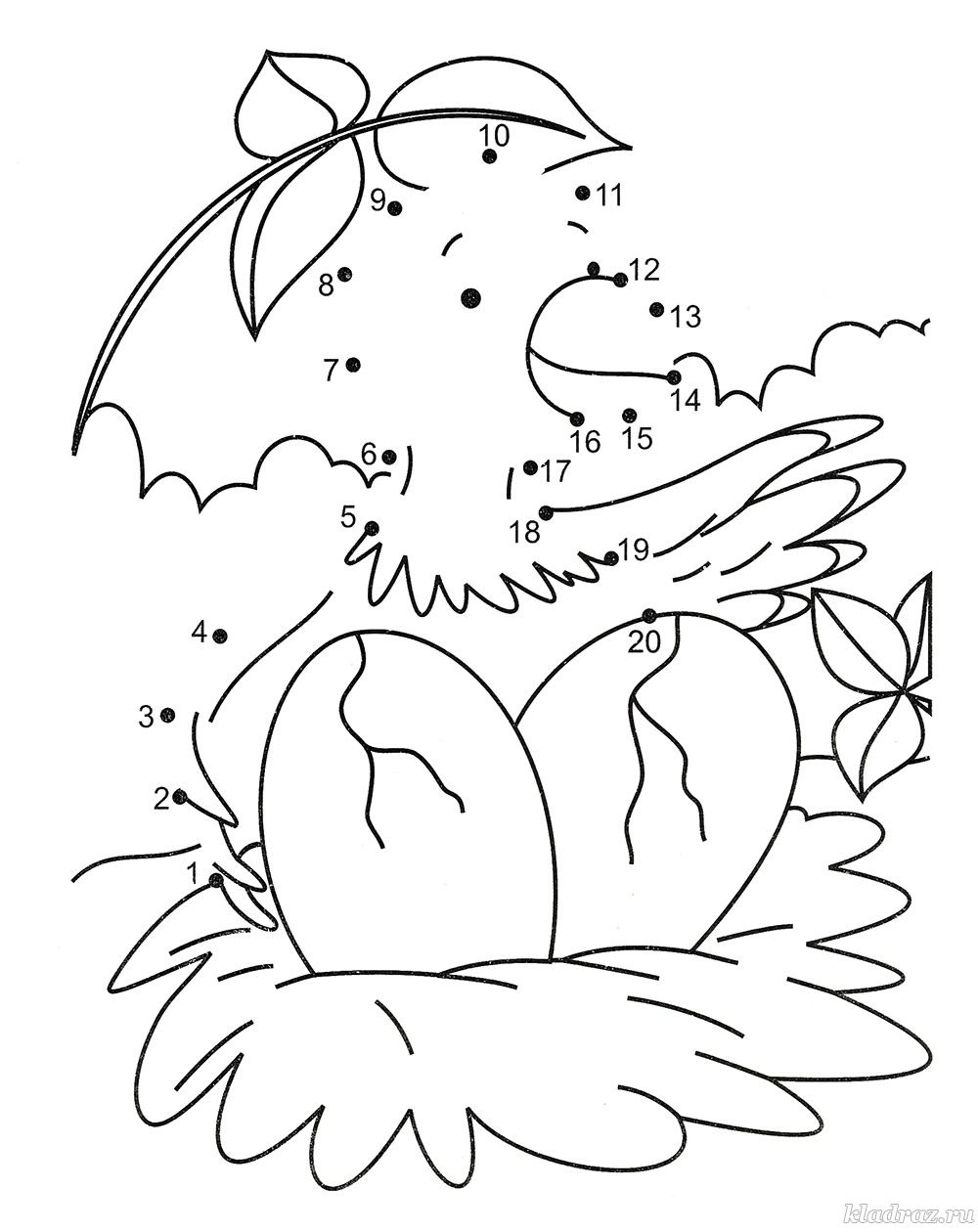 3. Соедини точки по порядку, и ты узнаешь, где спрятался хитрый мышонок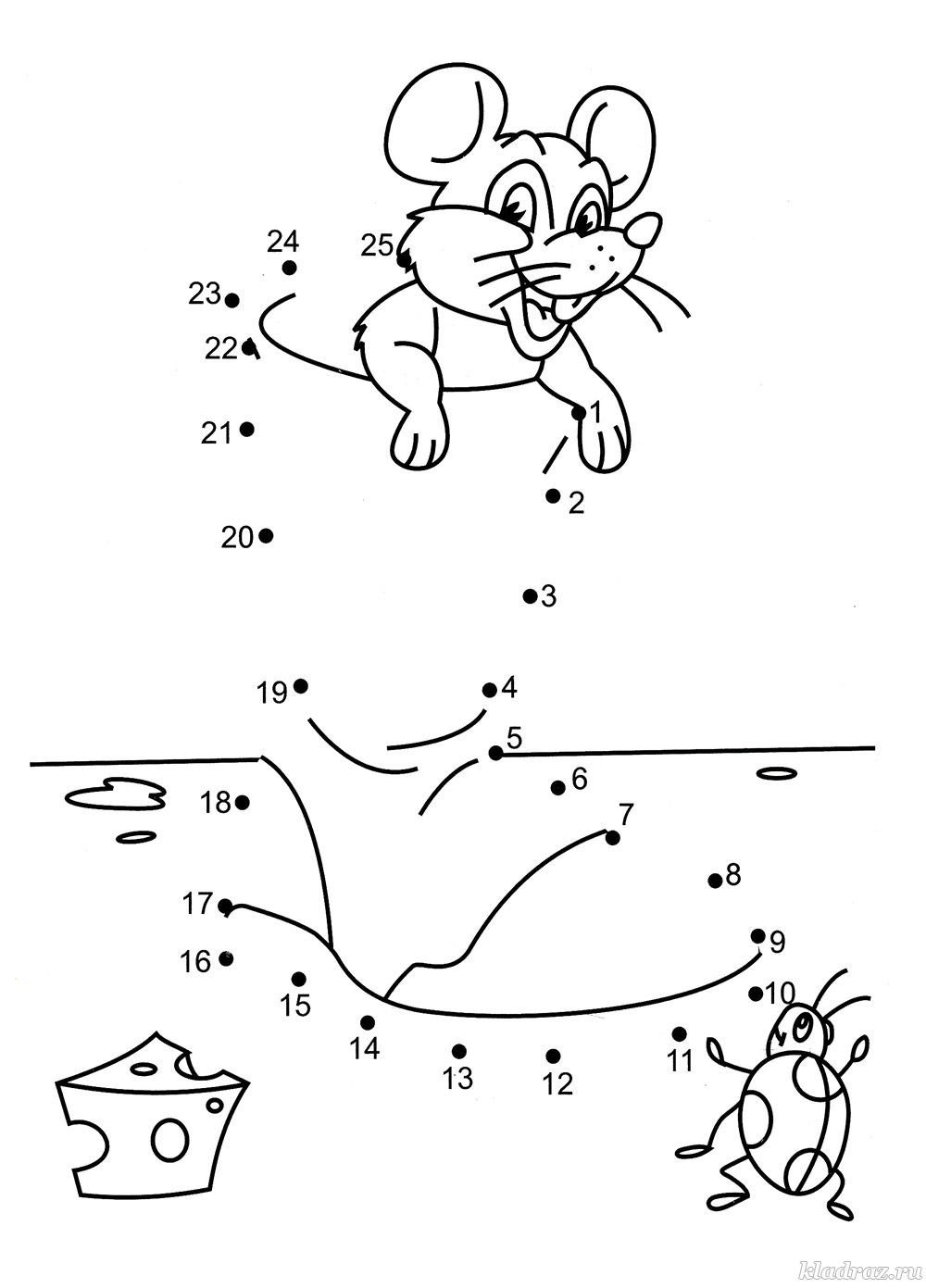 4. Соедини точки по порядку и раскрась картинку.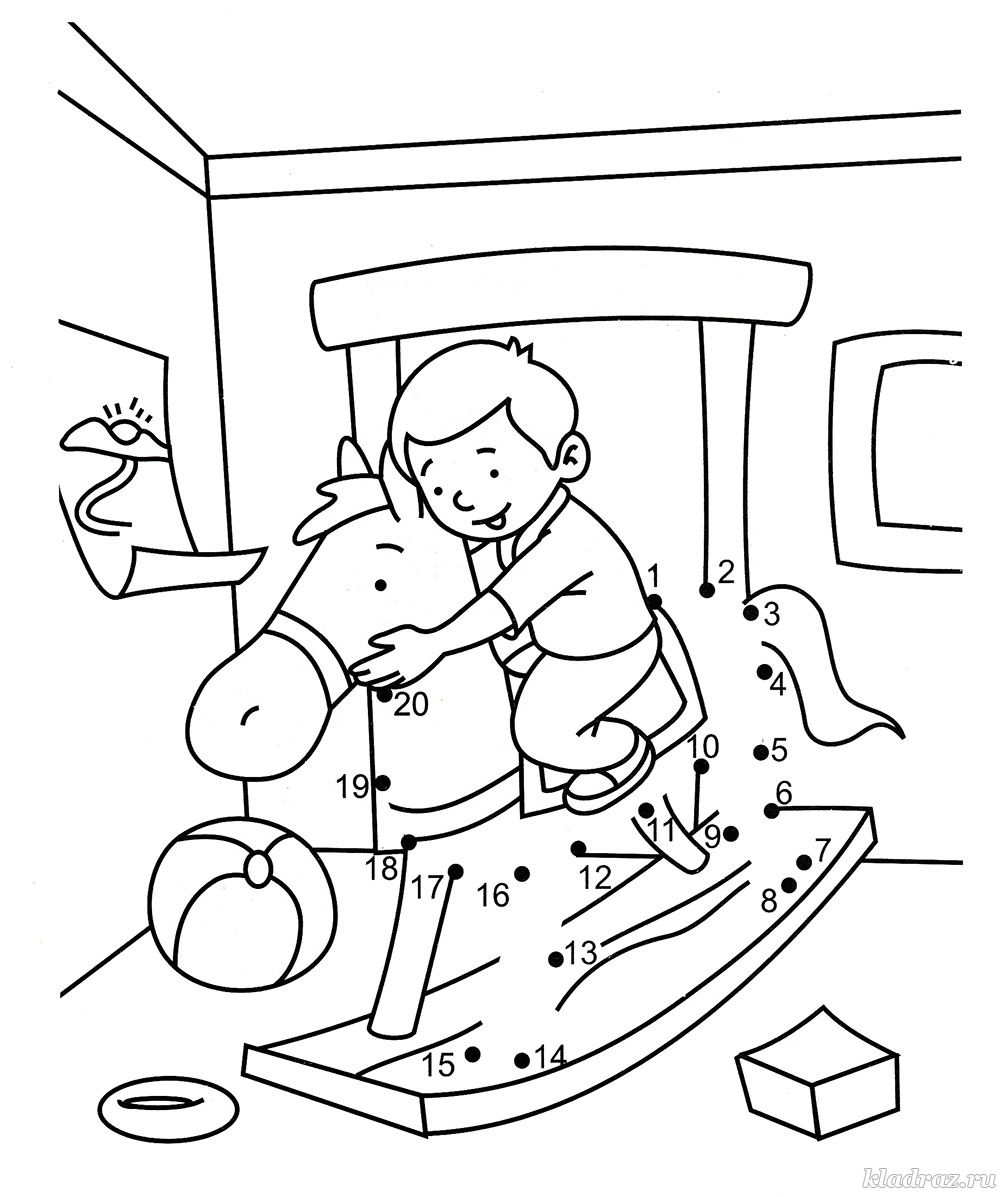 5. Соедини точки по порядку и раскрась картинку.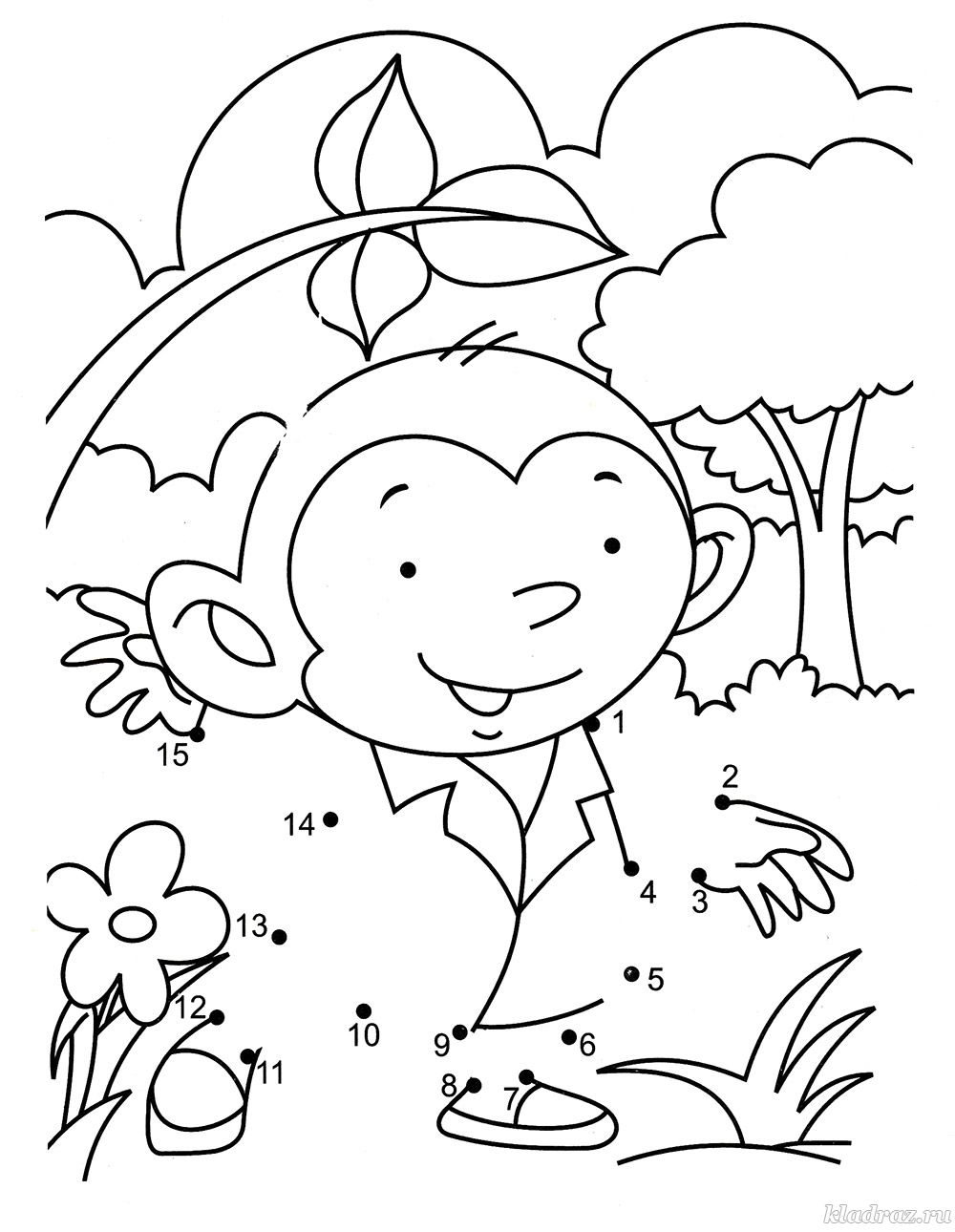 6. Соедини точки по порядку и раскрась картинку.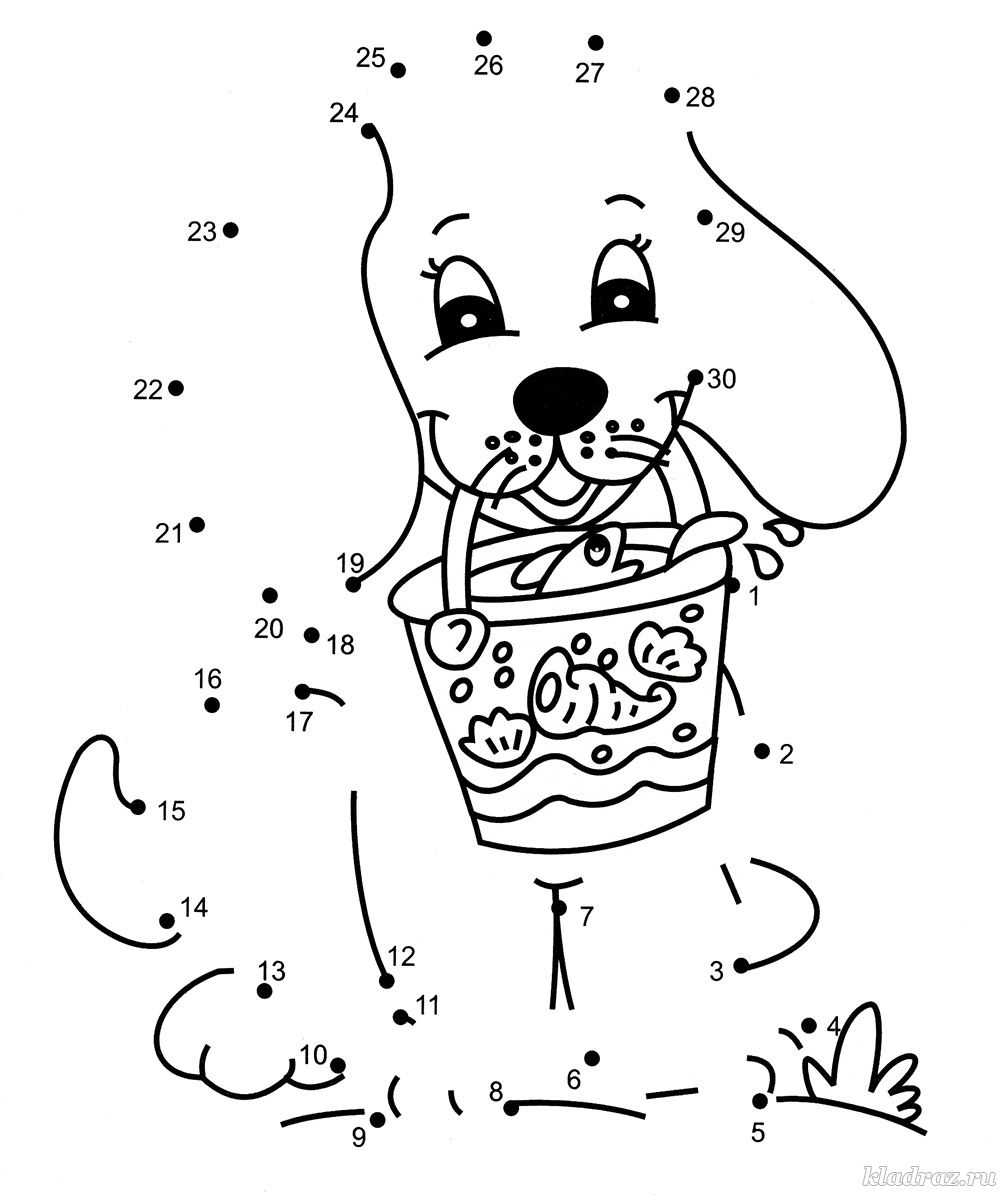 7. Соедини точки по порядку и раскрась картинку.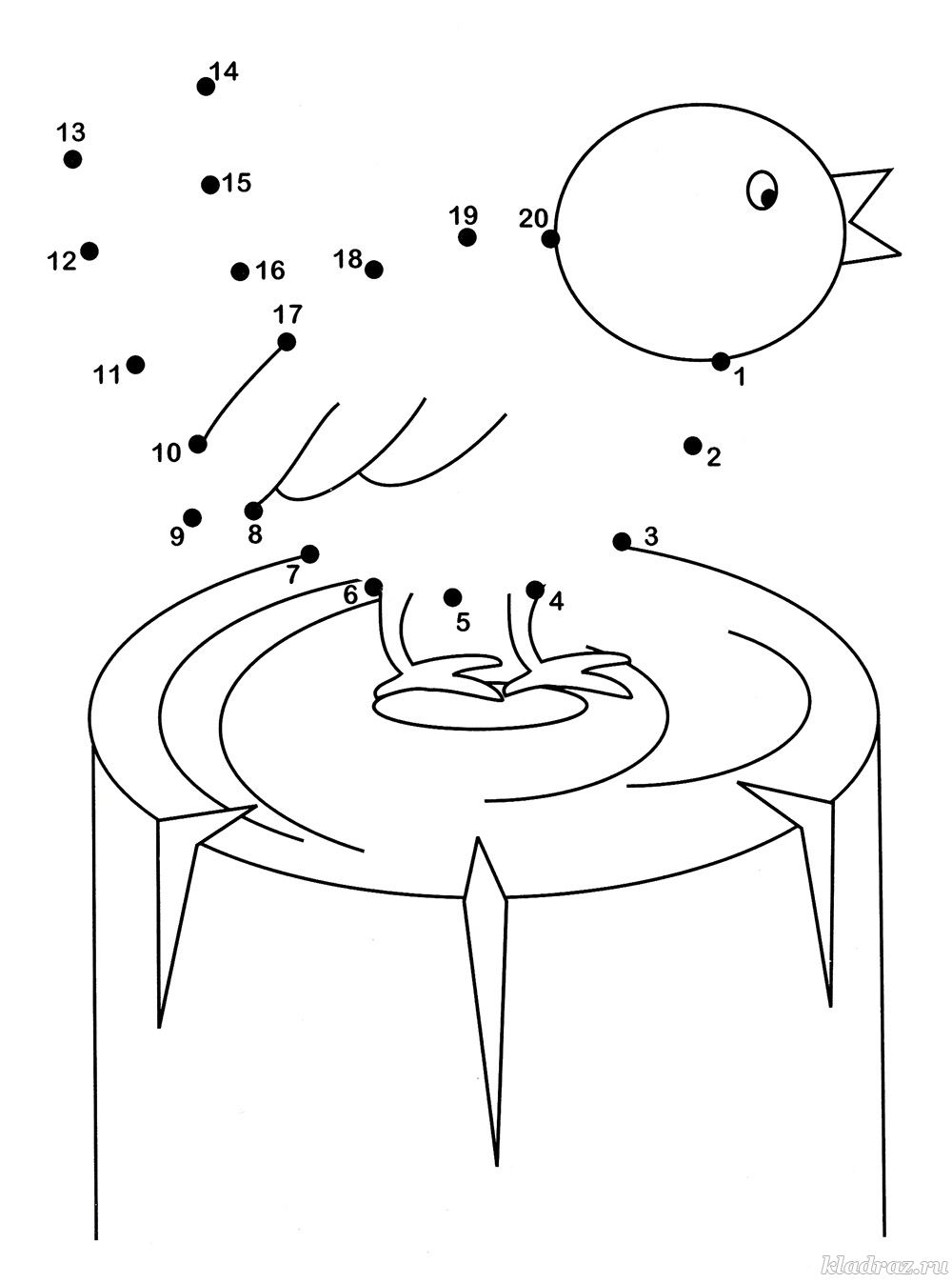 8. Соедини точки по порядку и раскрась картинку.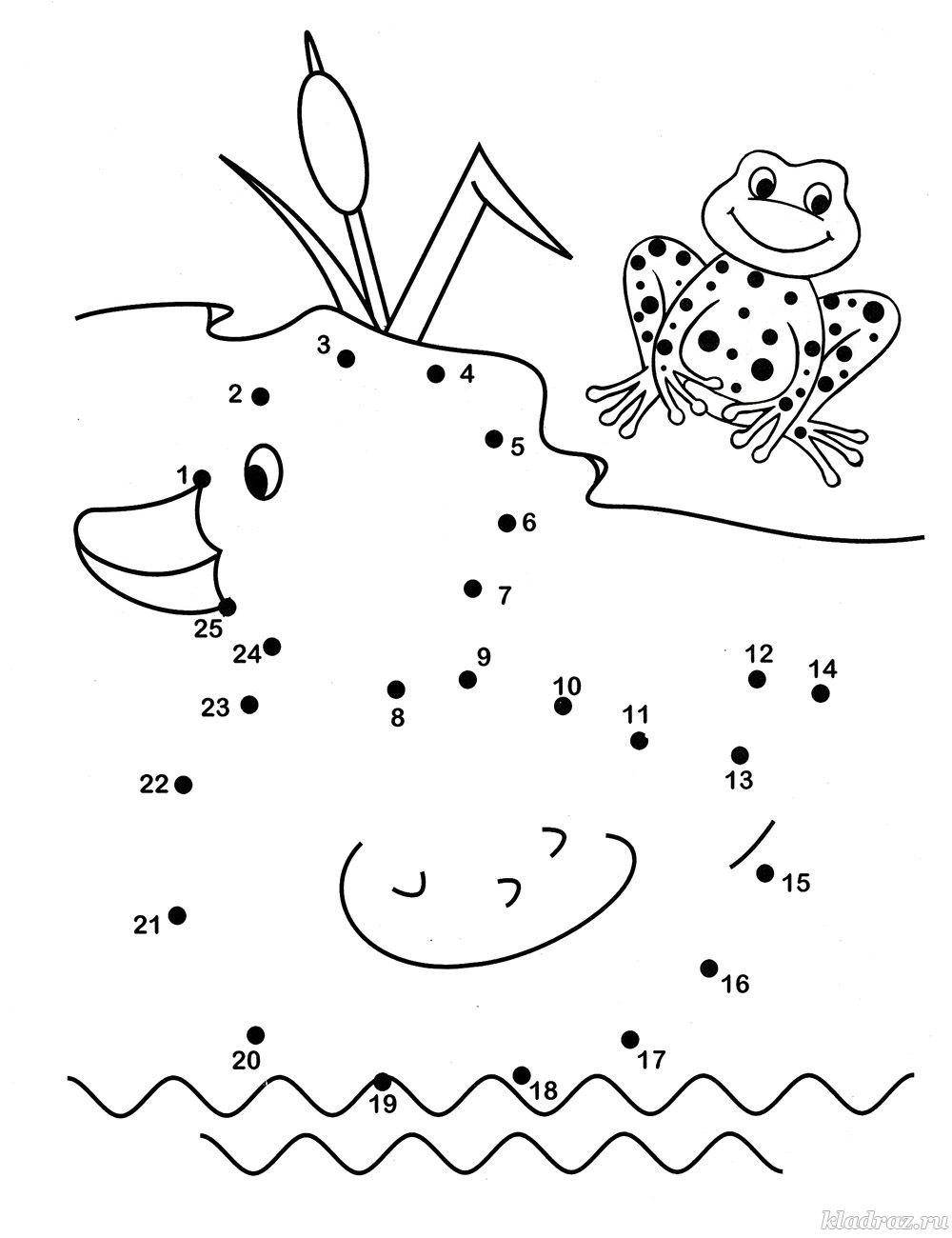 9. Соедини точки по порядку, и ты узнаешь, кто сторожит эту косточку.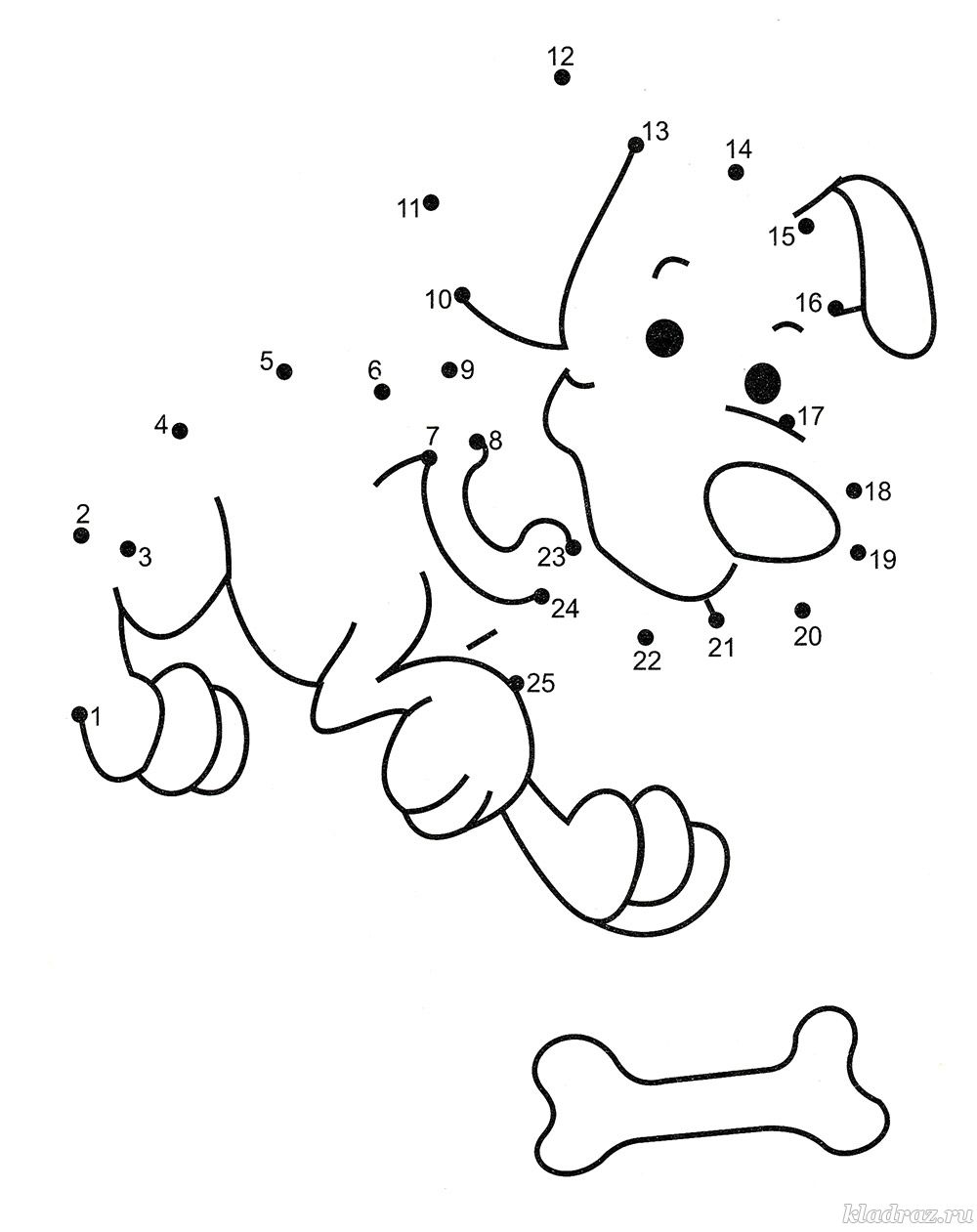 10. Соедини точки по порядку и раскрась картинку.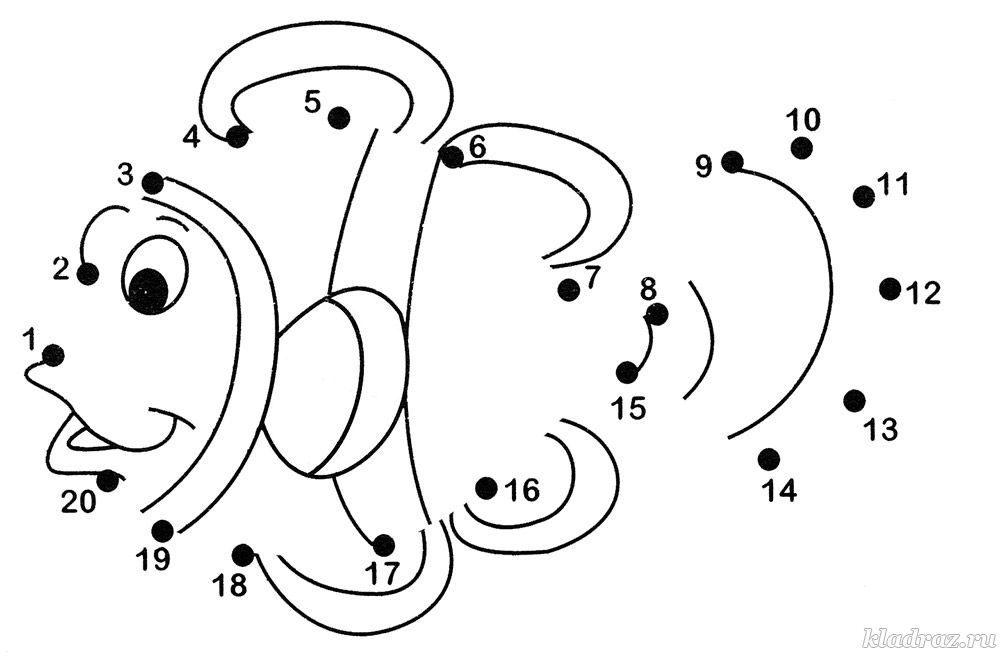 11. Обведи пунктирные линии, соедини точки по порядку, и ты узнаешь, кто любит полакомиться побегами бамбука.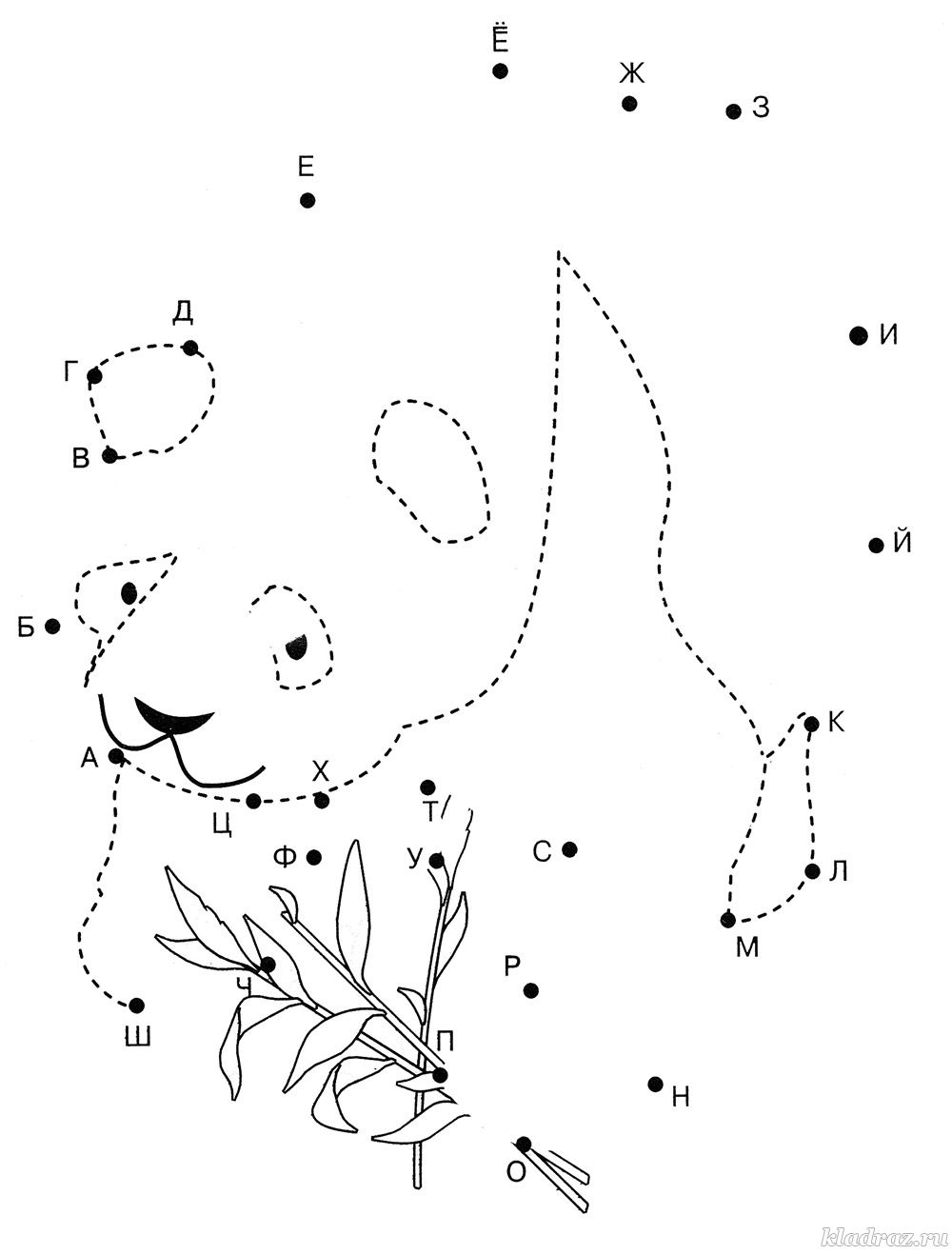 12. Соедини точки по порядку, и ты узнаешь, кто любит грызть морковку.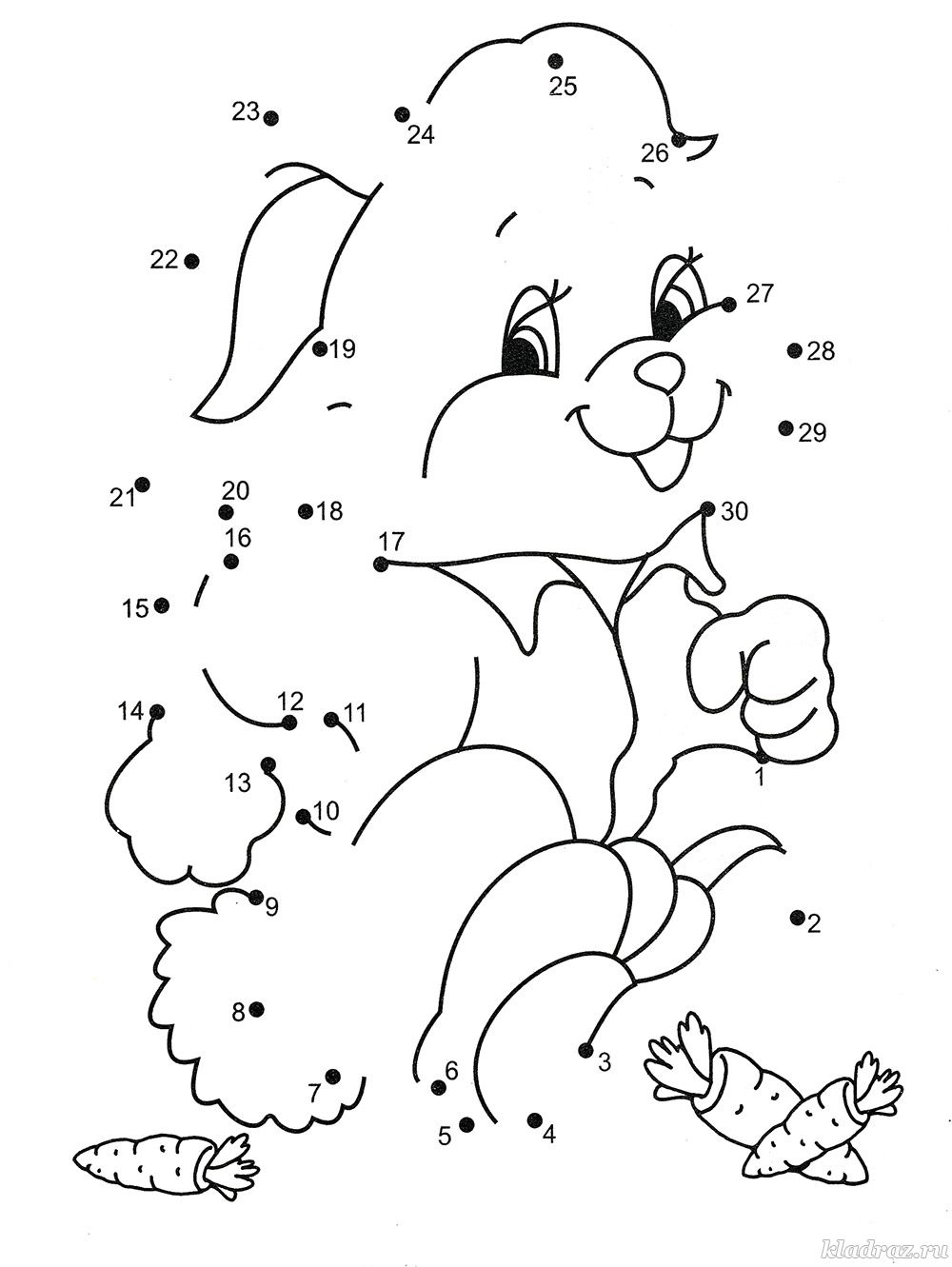 13. Соедини точки по порядку и раскрась картинку.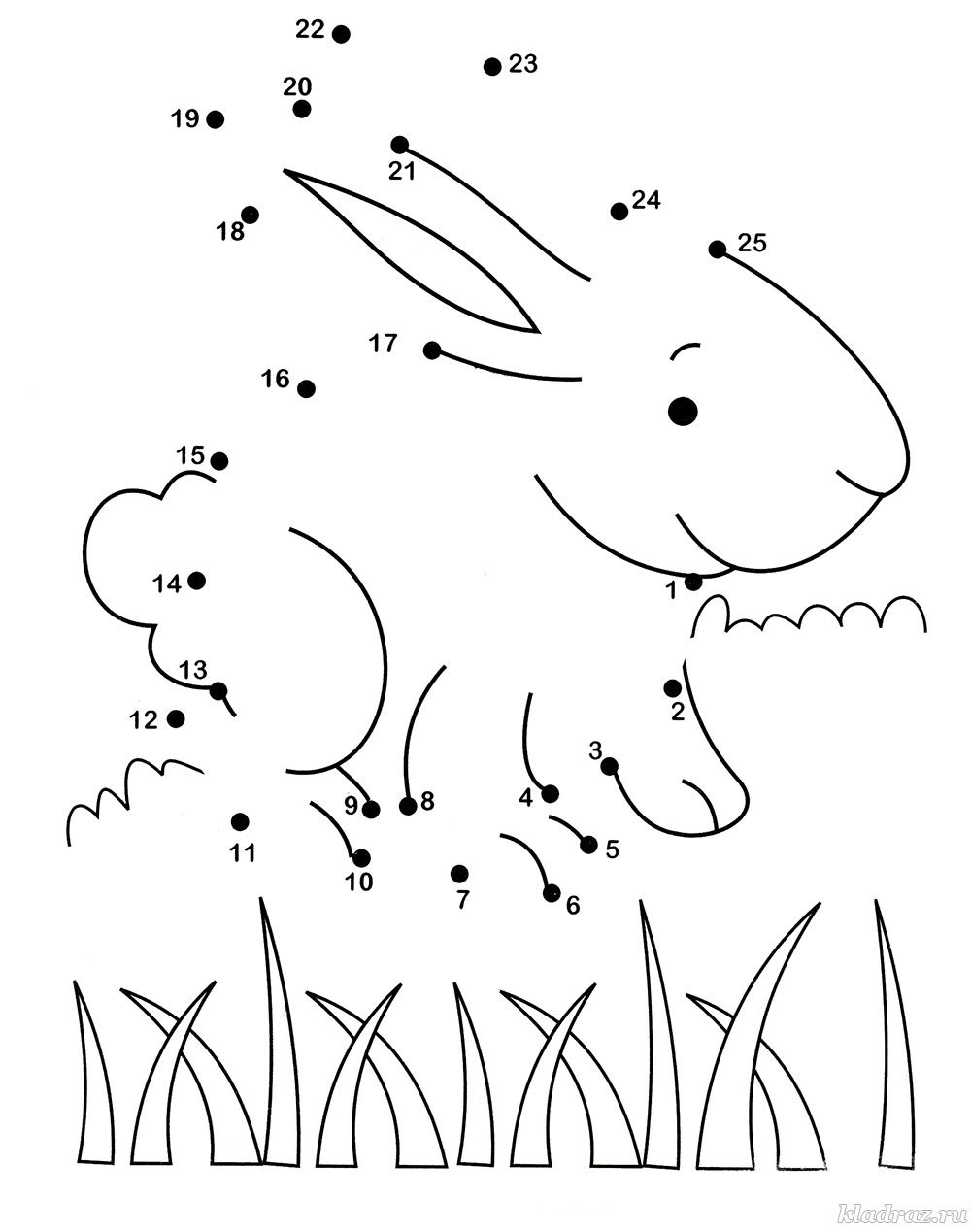 14. Соедини точки по порядку и раскрась картинку.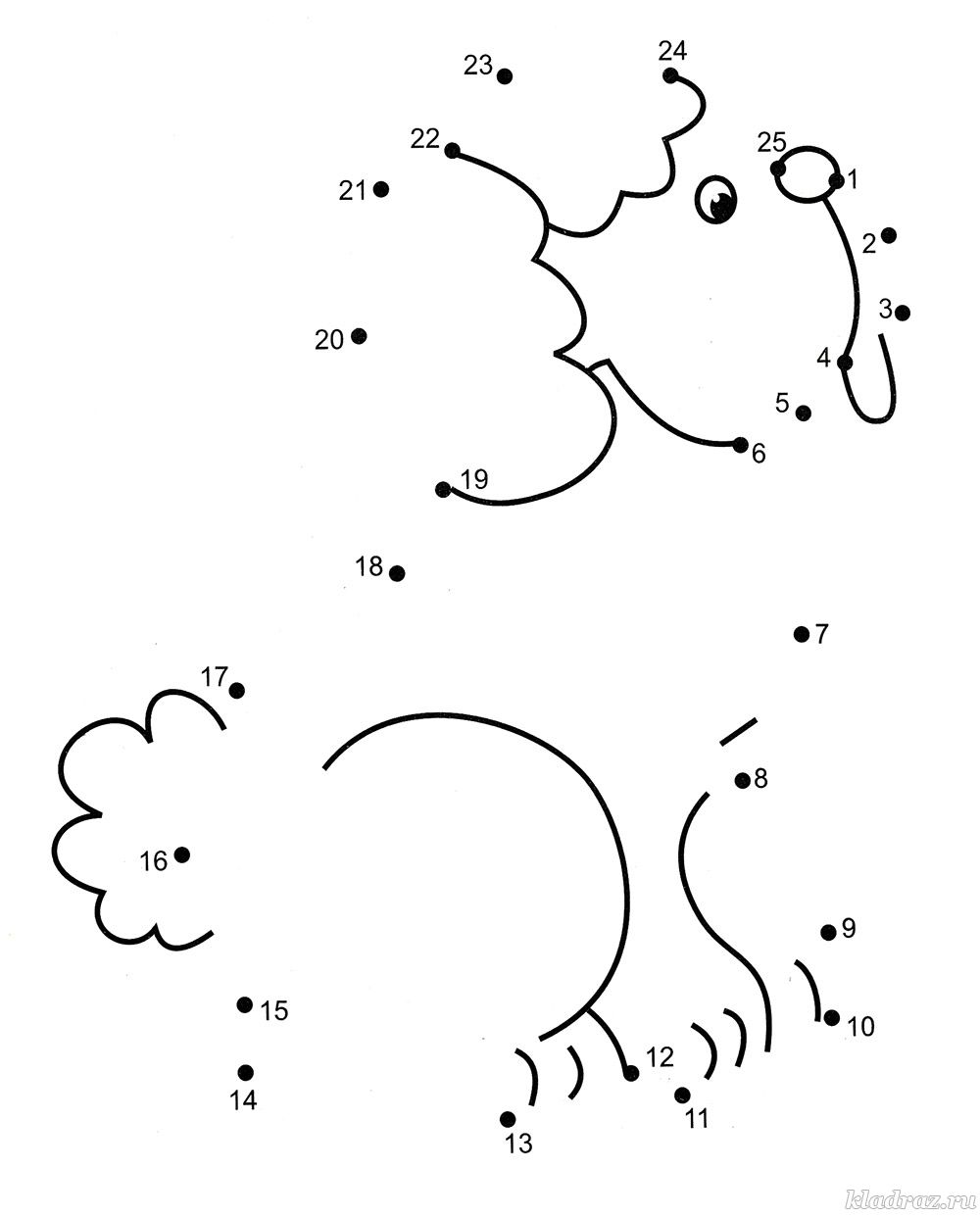 15. Соедини точки по порядку и раскрась картинку.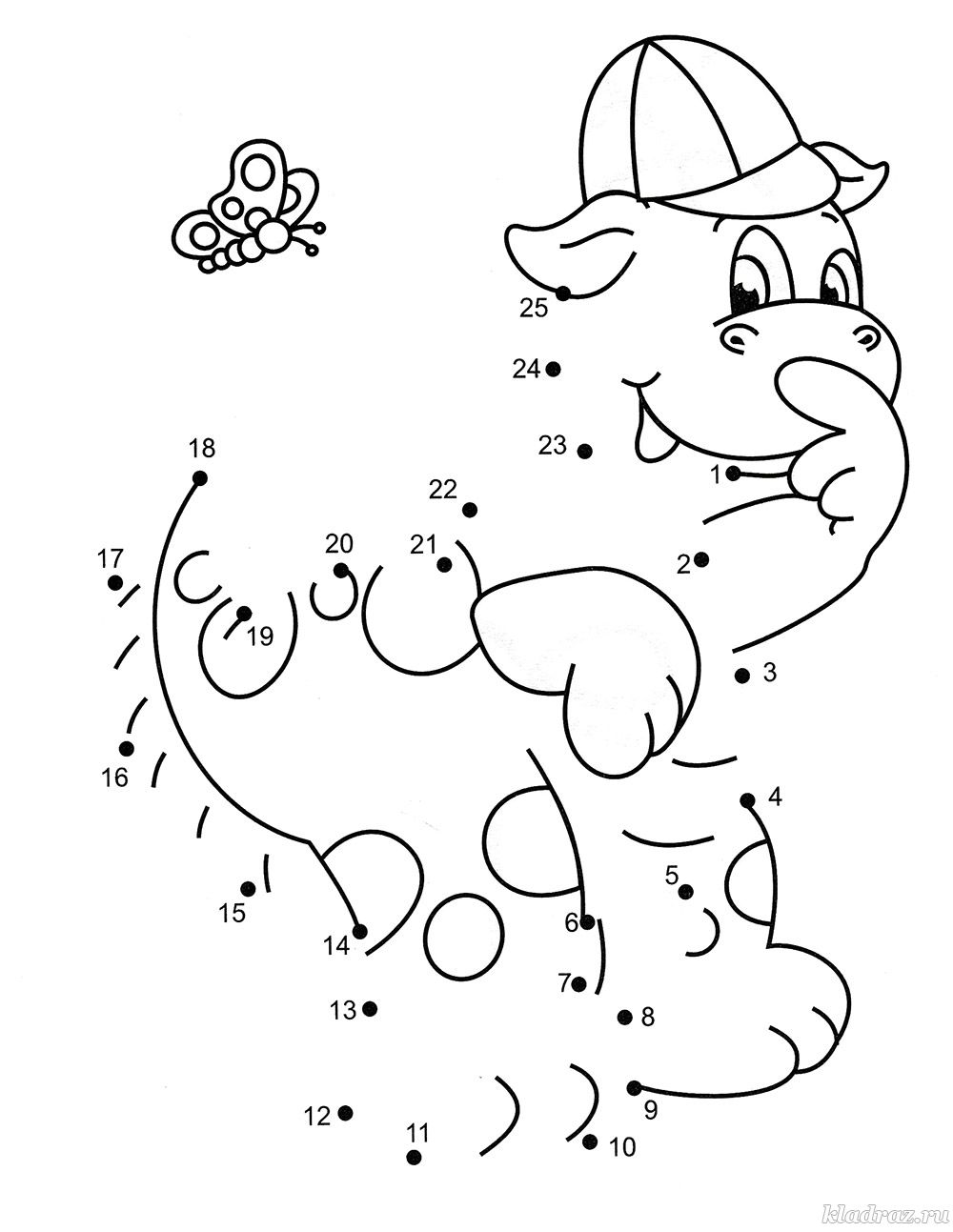 16. Соедини точки по порядку, и ты увидишь, кто порхает над цветами.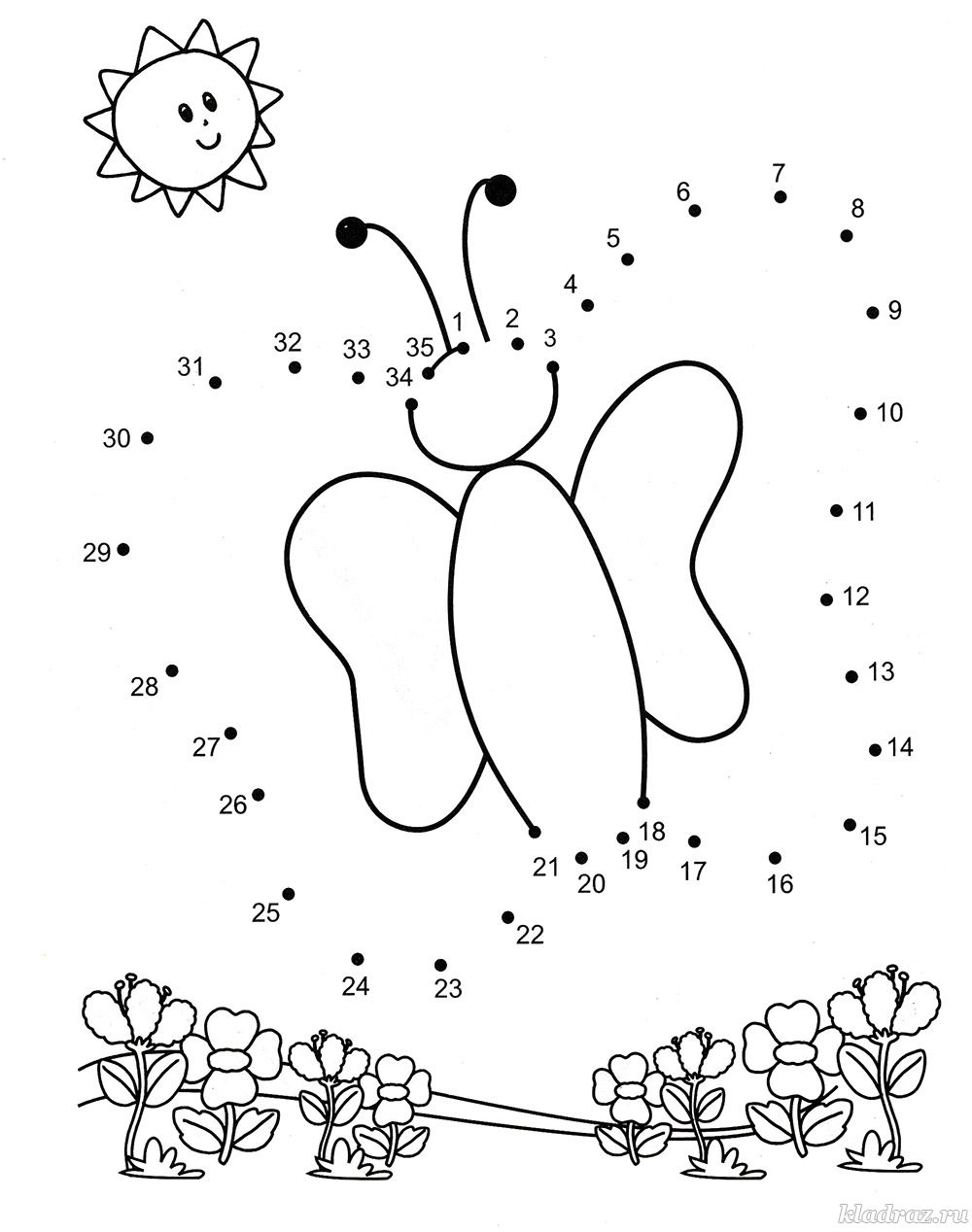 17. Соедини точки по порядку, и ты увидишь, с кем болтает гусеница.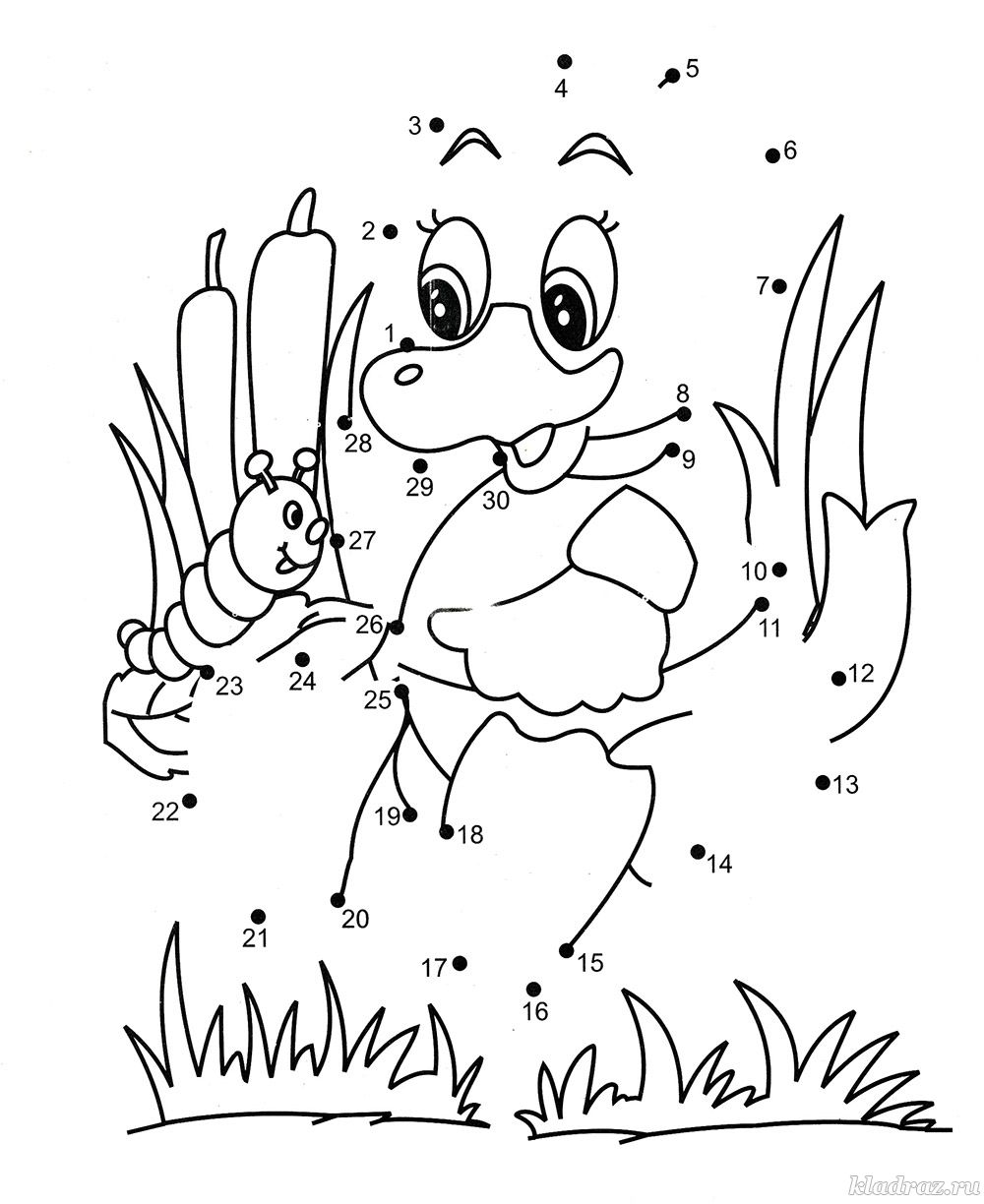 